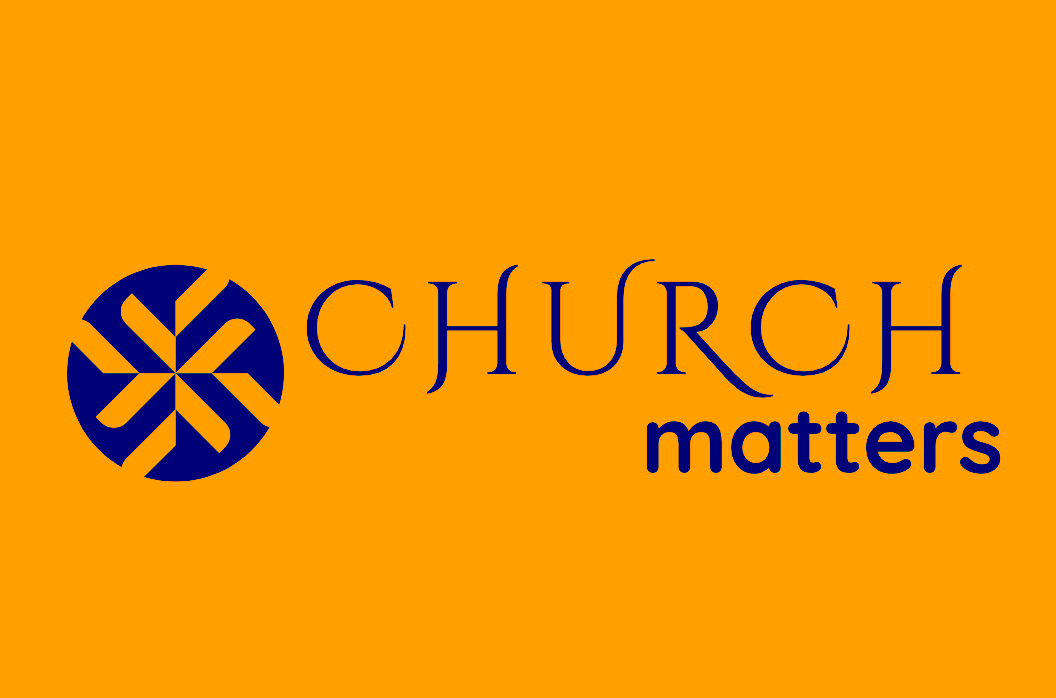 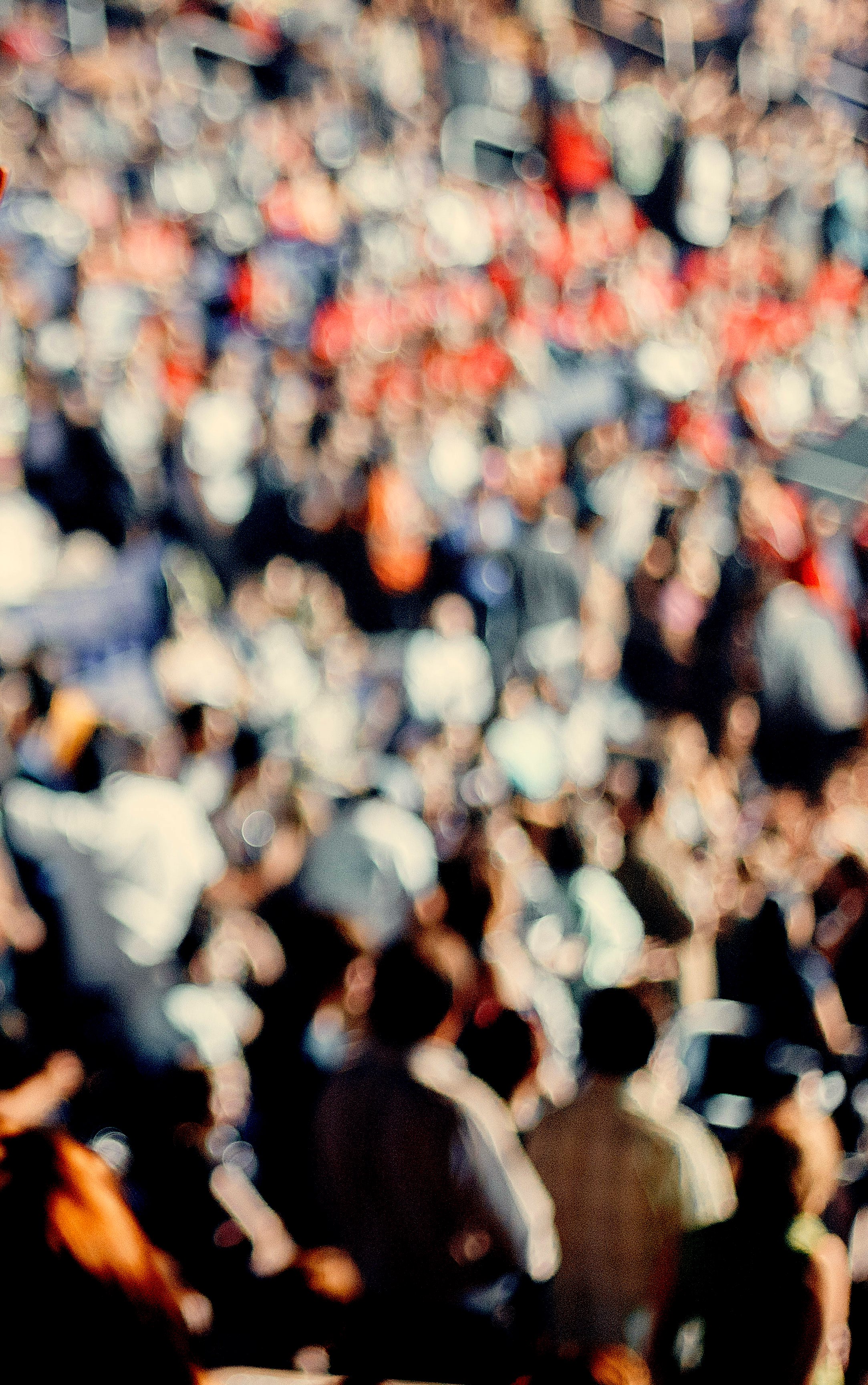 Church mattersI like the play on words ‘Church matters’! The Lord loves his Church, it matters to him enormously because he gave up his life for his bride, that is his body the Church. As a result there are certain matters that the Lord wants his Church, his people, to know. This series of daily devotions will reflect on what these Church matters are. If you have been saved by the Lord, you are a member of his precious Church, you matter to him and he wants you to know what matters for you in his Church.Set aside time (15-30 minutes) in your day to meditate on the passages proposed and to talk to your Lord. You can tick off the days you have done as you work through these. If you are married, you could do this with your spouse each morning as you start your day.These verses will also be part of the sermon series and studied in more depth in our Growth Groups in second term. Using this guide will be a good way for you to get more out of Growth Groups and Church gatherings and will help you to be a blessing to others.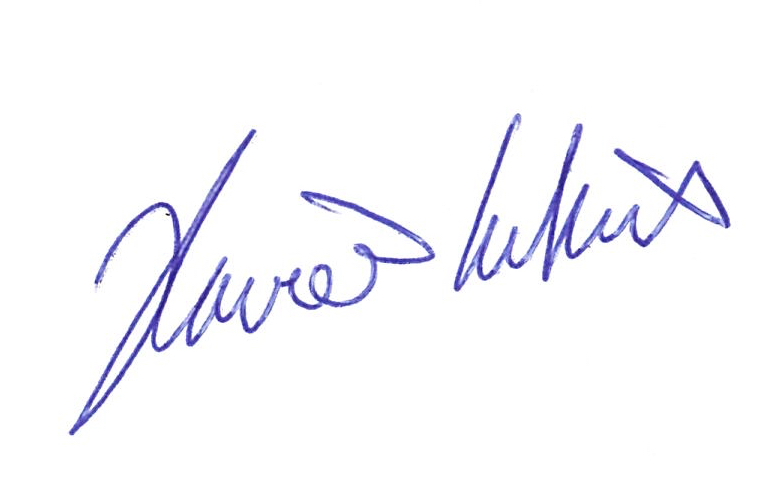 Yours sincerely, XavierWEEK of 24th-28th MayWEEK of 31st May-4th JuneWEEK of 7th-11th JuneWEEK of 14th-18th JuneWEEK of 21st-25th JuneWEEK of 21st-25th JuneDay 1Power in God’s Church IREAD: 1 Corinthians 1.17-1917 For Christ did not send me to baptize, but to preach the gospel—not with eloquent wisdom, so that the cross of Christ will not be emptied of its effect. 18 For the word of the cross is foolishness to those who are perishing, but it is the power of God to us who are being saved. 19 For it is written,I will destroy the wisdom of the wise,and I will set aside the intelligence of the intelligent.REFLECT: In last week’s meditations, we considered some of the problems that existed in the Corinthian Church. There were rivalries about which Christians to follow, who were the most influential, who perhaps therefore had the most power.Where is God’s power to be found?What different responses does the gospel produce?The Christians in the Church at Corinth were arguing about which Christian leader to follow. No doubt these arguements focussed around who had the most influence, who had the greatest power. Paul however directs the attention of the Corinthian Christians away from focussing on men and their gifts and draws their attention back to the gospel which is the power of God. The word of the cross is not impressive to those who are perishing, but to those who are being saved it has great power for it reveals to us God’s character and how we can get right with him. Nothing else in God’s universe has this power.If the message of the cross is the power of God for salvation, what implications does this have for us as Christians?PRAY: Heavenly Father, men in their intelligence can never discover who you are or what you have done. Rather you have chosen to save those who come to the cross of Christ and trust in what you have done for us there. Please help me to trust in the power of your gospel. AmenDay 2Power in God’s Church IIDay 3Power in God’s Church IIIREAD: 1 Corinthians 1.26-2926 Brothers and sisters, consider your calling: Not many were wise from a human perspective, not many powerful, not many of noble birth. 27 Instead, God has chosen what is foolish in the world to shame the wise, and God has chosen what is weak in the world to shame the strong. 28 God has chosen what is insignificant and despised in the world—what is viewed as nothing—to bring to nothing what is viewed as something, 29 so that no one may boast in his presence. REFLECT: Think about the members of your Church family. Who are those who are powerful and influential in our world? Who are those who are experts in certain human fields?I remember hearing a survey (wish I had it to hand) which revealed that amongst the scientists, doctorates, researchers there isn’t a lower percentage of believers because of their intelligence. There isn’t either a higher instance of believers either. This reveals that when God calls people it’s not based on their intelligence or wisdom.Paul could ask the Corinthian Christians to consider the makeup of their church family, it was the same. In fact a child who simply trusts in the Lord can shame an adult who refuses to believe. Paul says God has chosen those things of the world that are often overlooked and even despised to show that it is not human performance or cleverness that brings us into relationship with God. It is rather God who takes the initiative and saves those he choses to. The result is that we should not boast in our cleverness, intelligence or be impressed by that of others, rather we should thank God that he has revealed himself to us in the gospel of his son.PRAY: Heavenly Father, thank you that you do not choose according to human criteria, rather you choose people from all walks of life according to your mercy and grace. Please help me to remember that you have chosen me not because I was somehow impressive and would be a good asset to your kingdom. Rather you simply had mercy upon me. Help me to not boast in anything other that what you have done for me. Amen  